Alhamd Islamika Article Shabir Shehwaniby Salman Ahmed Assistant Director Qec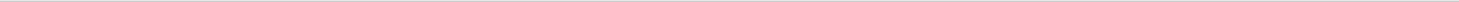 Submission date: 13-Jun-2019 12:03PM (UTC+0500)Submission ID: 1143205784File name: .doc (136.5K)Word count: 4777Character count: 18138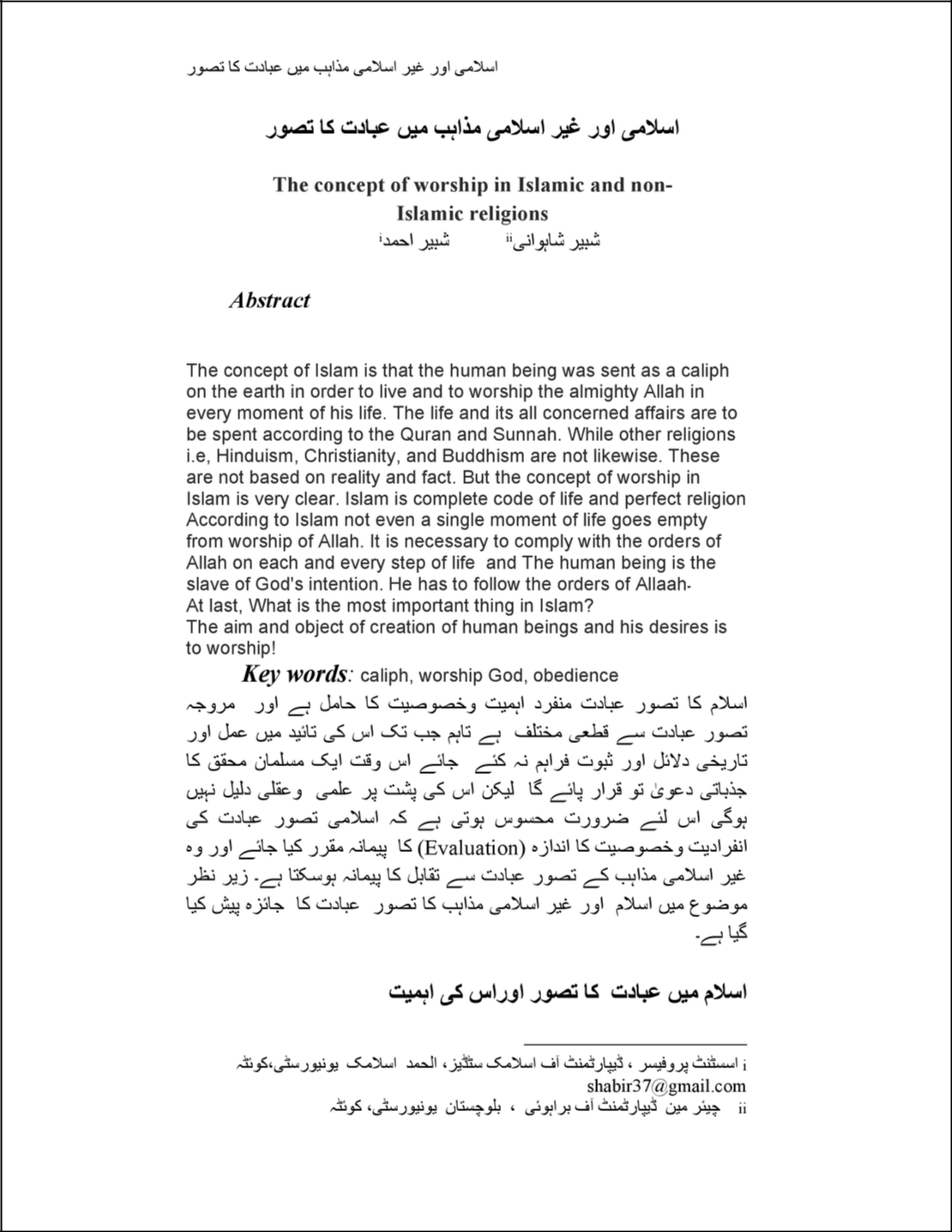 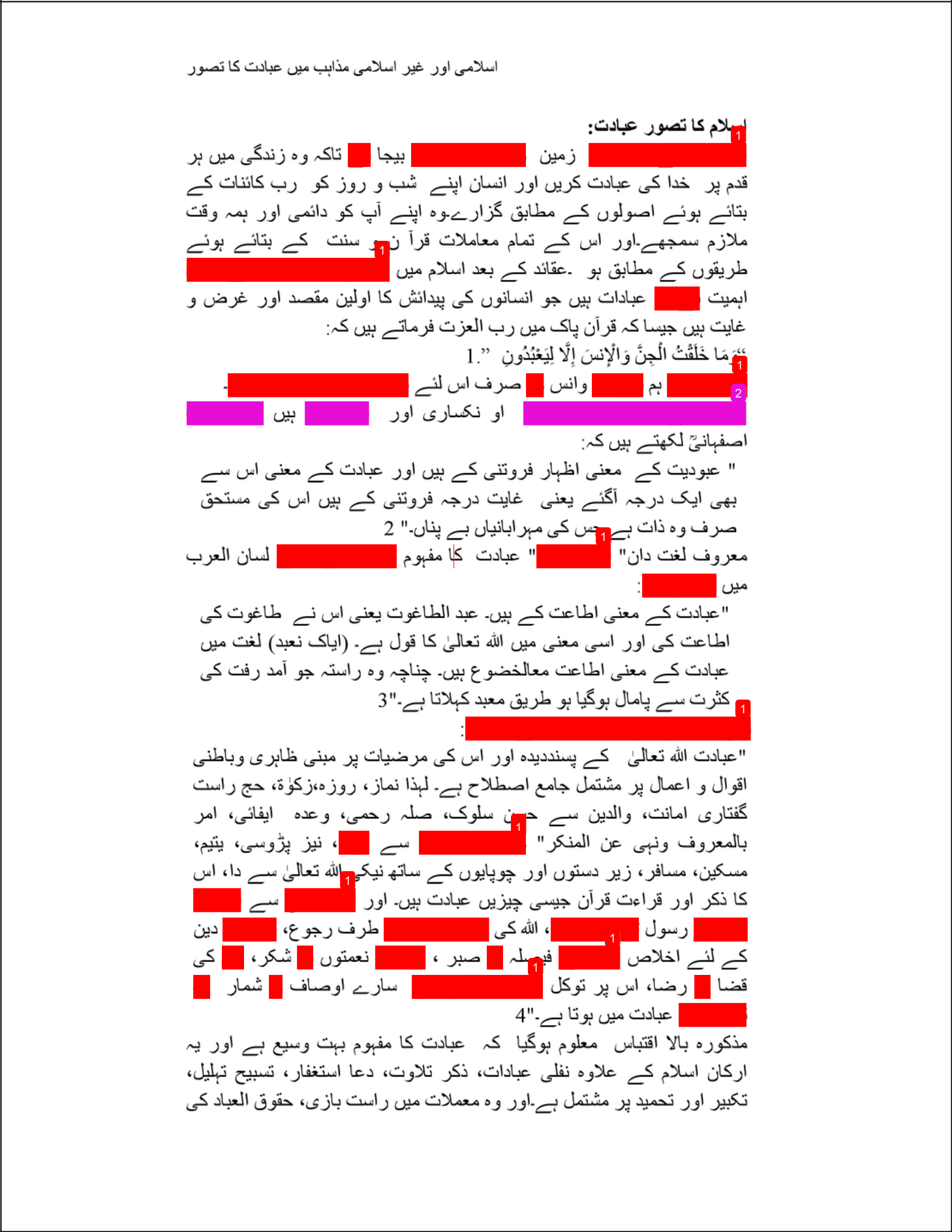 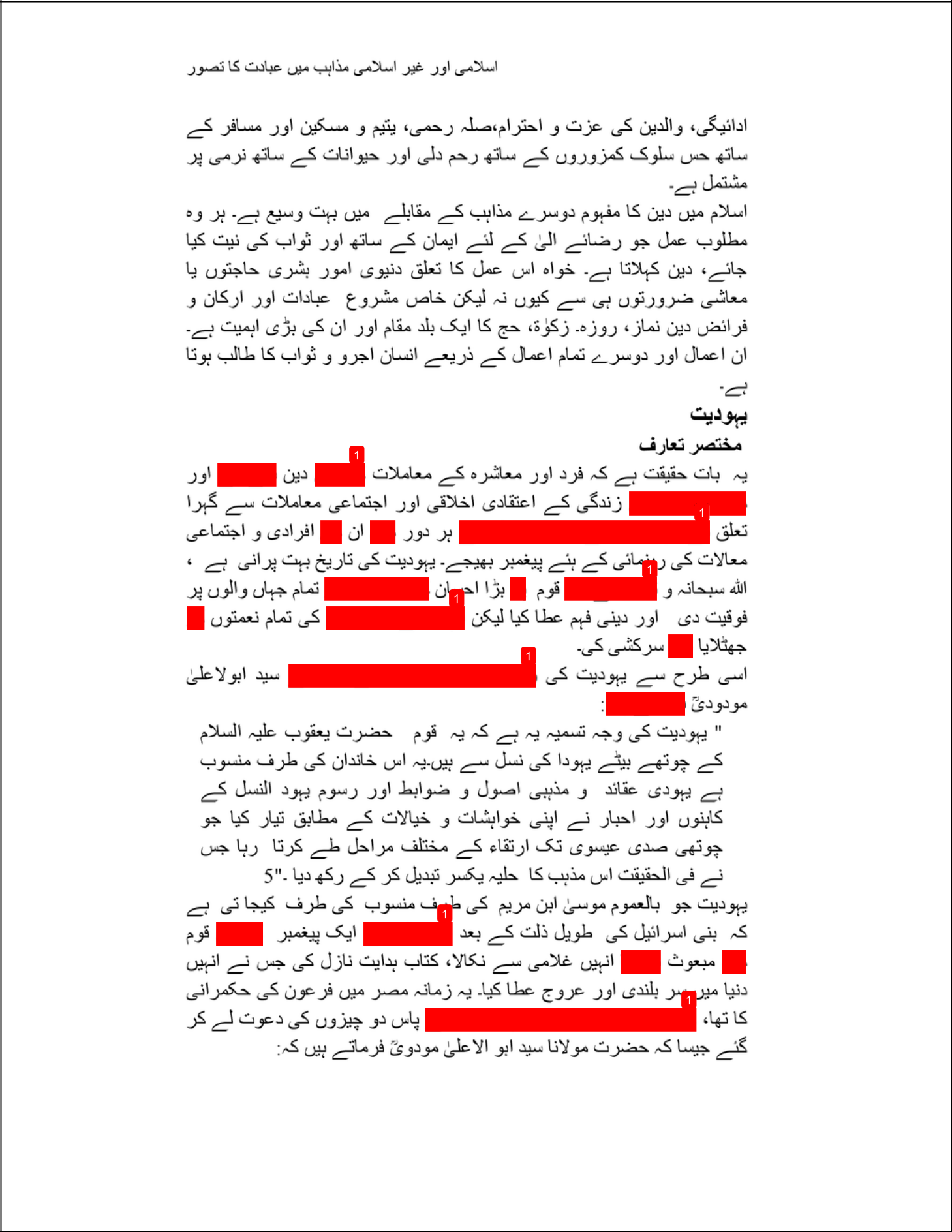 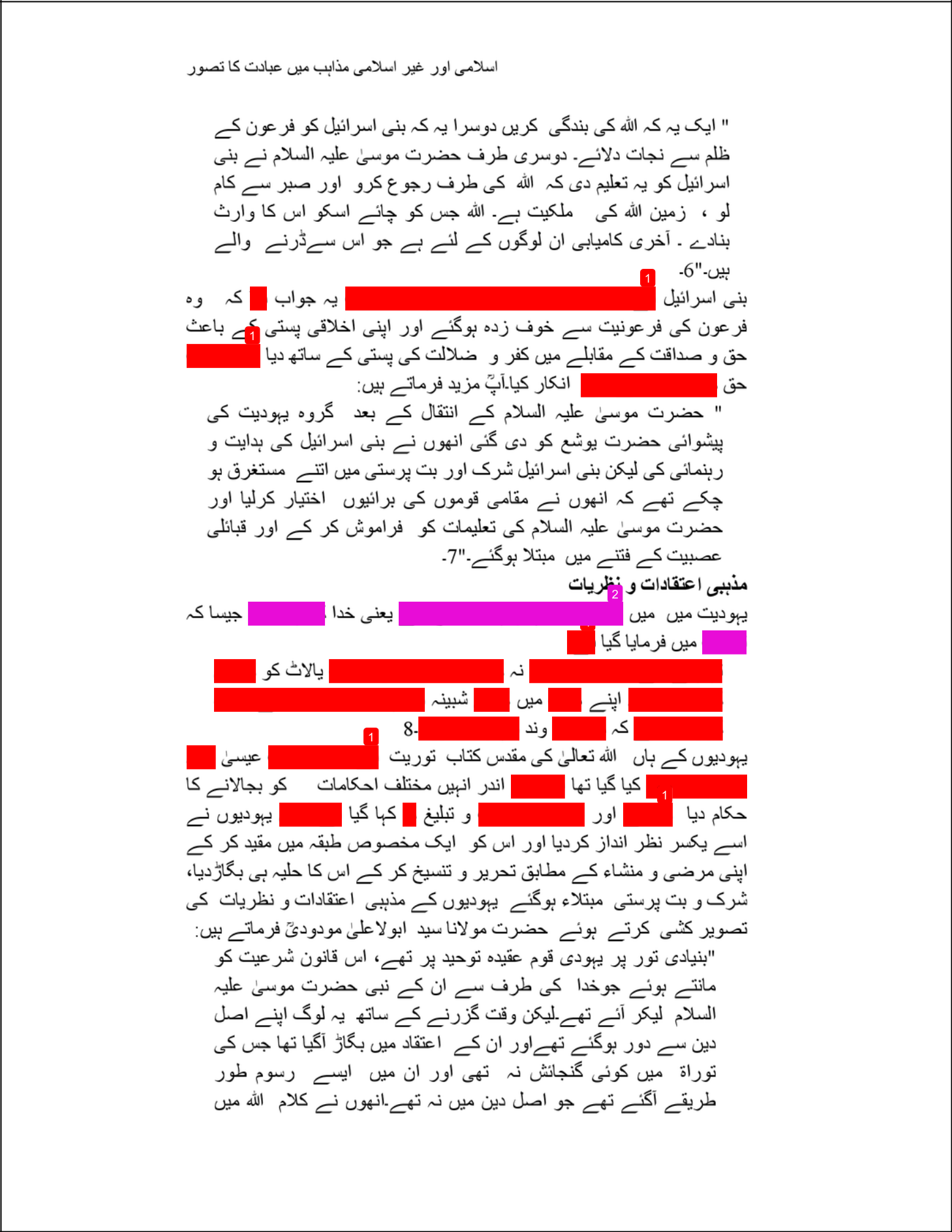 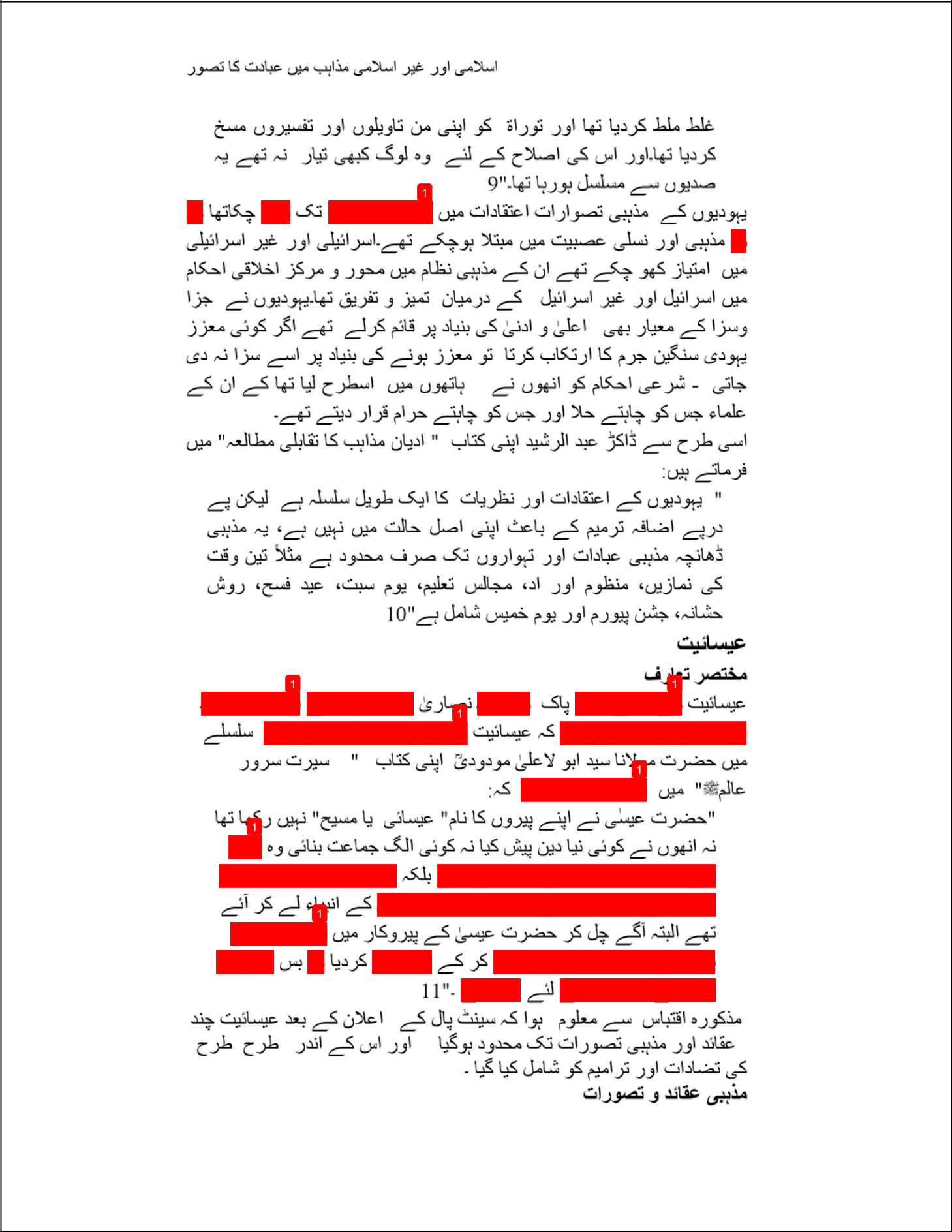 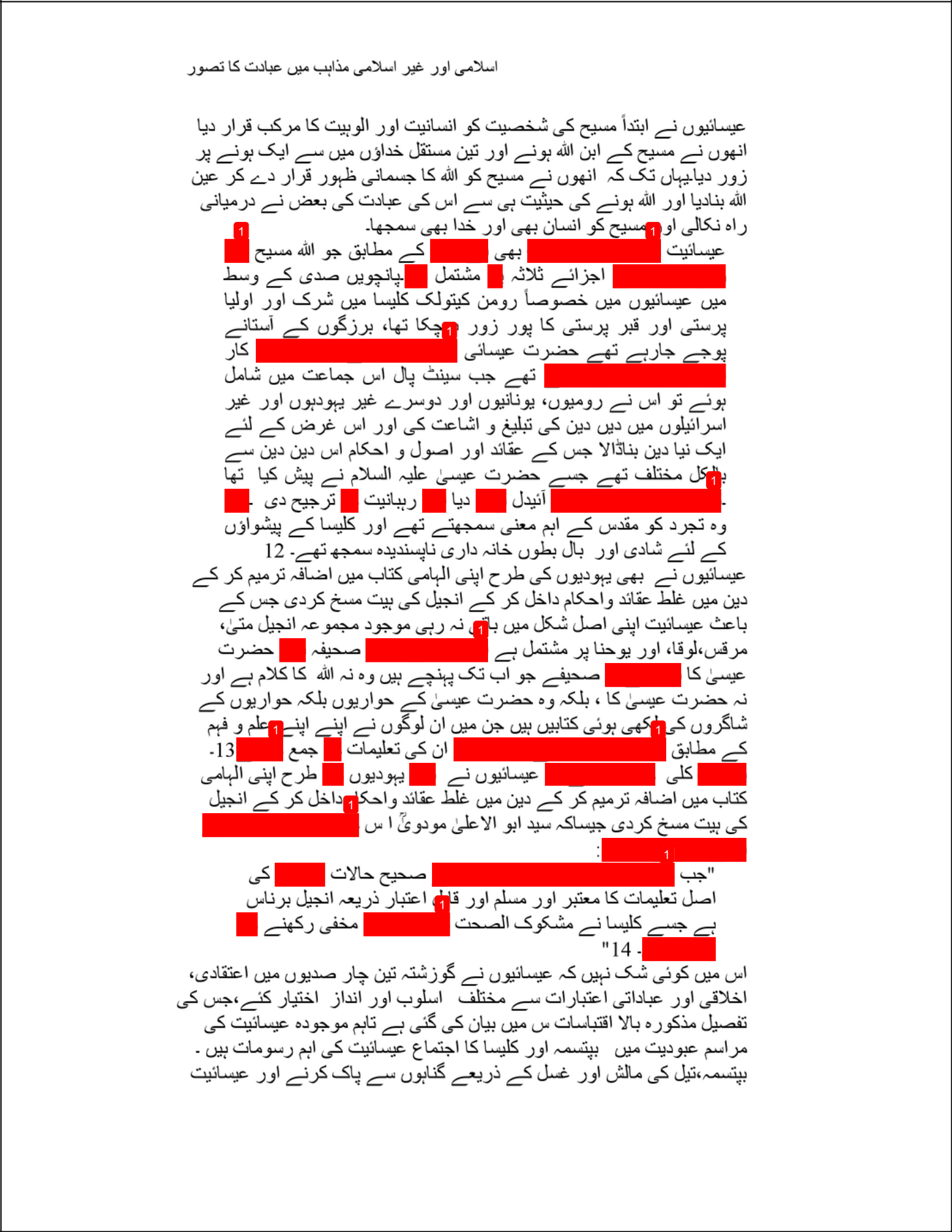 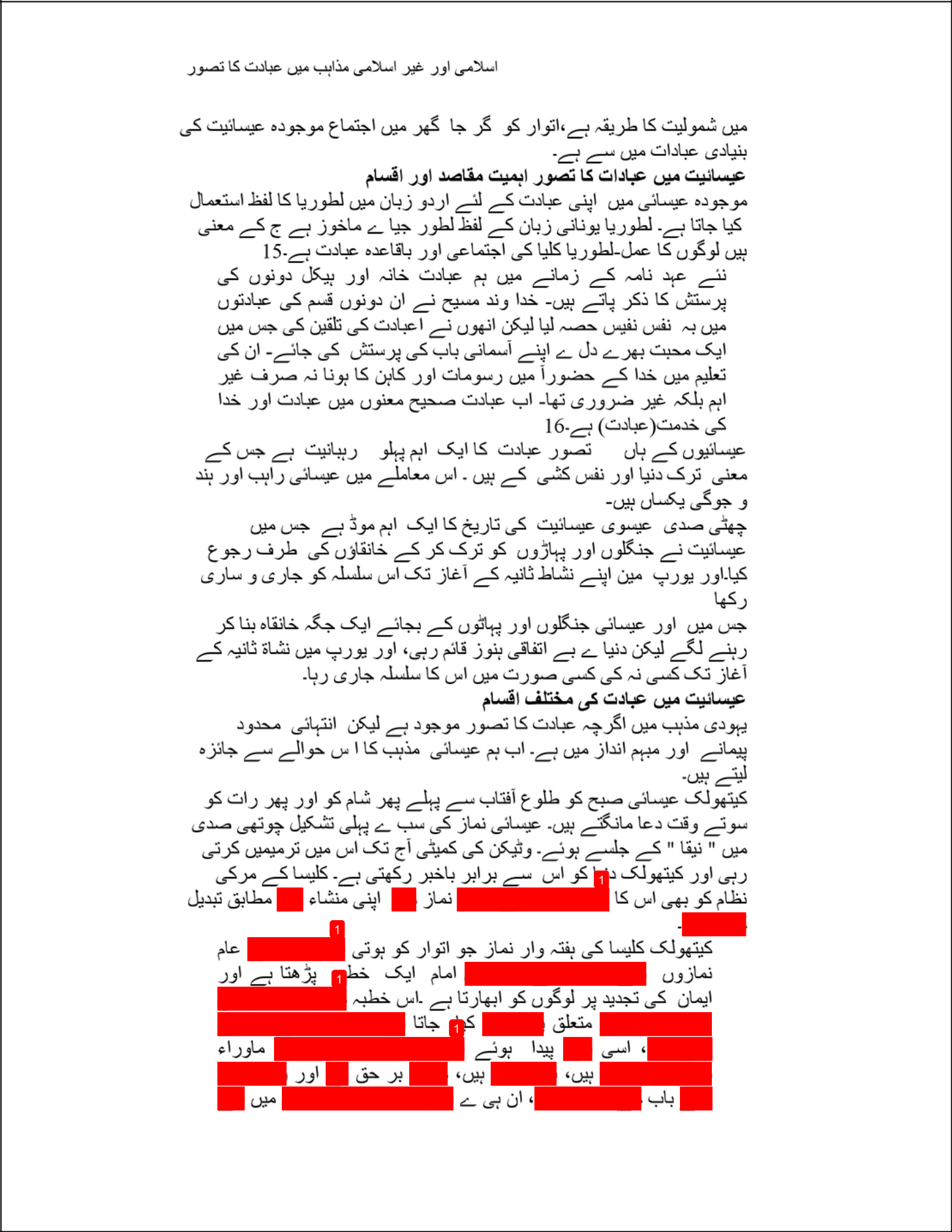 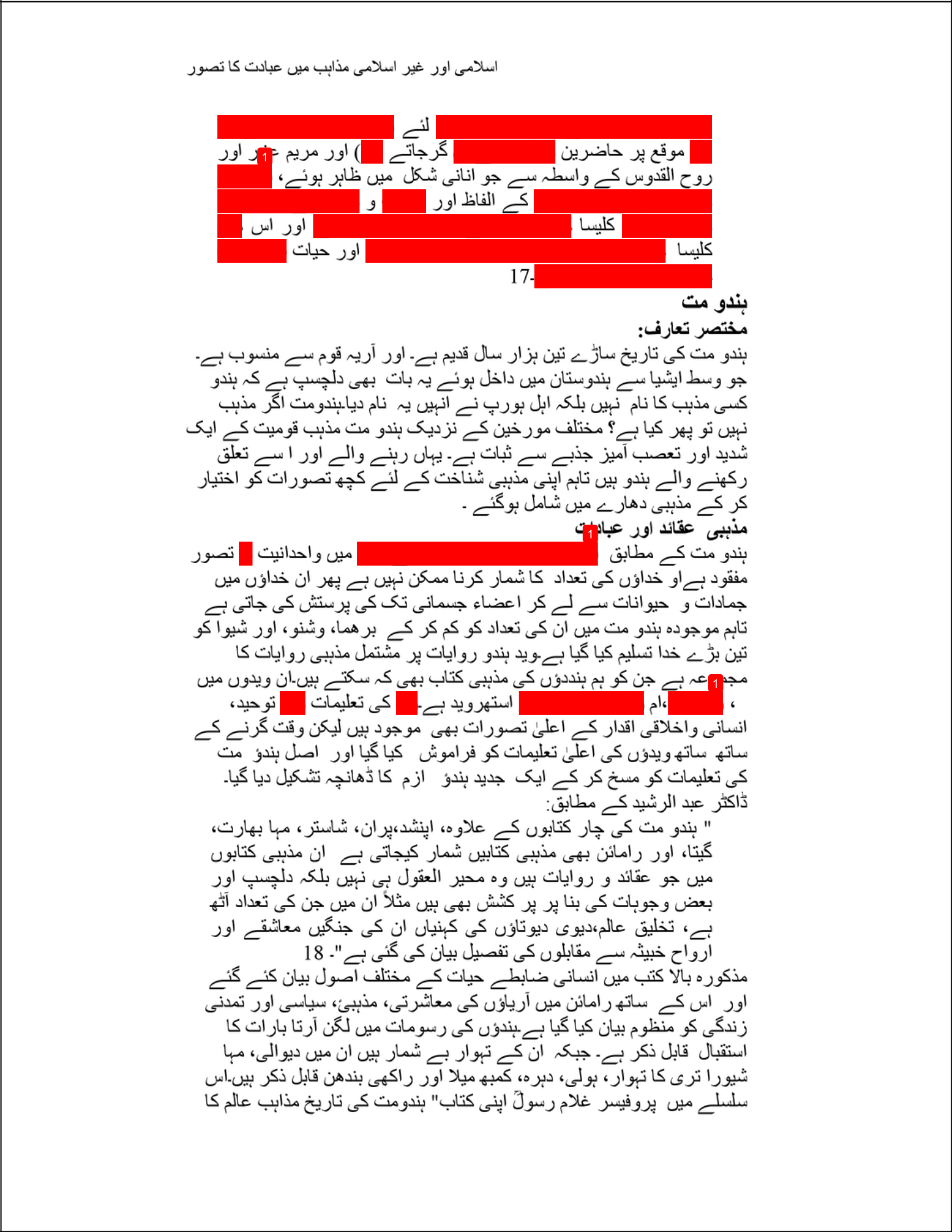 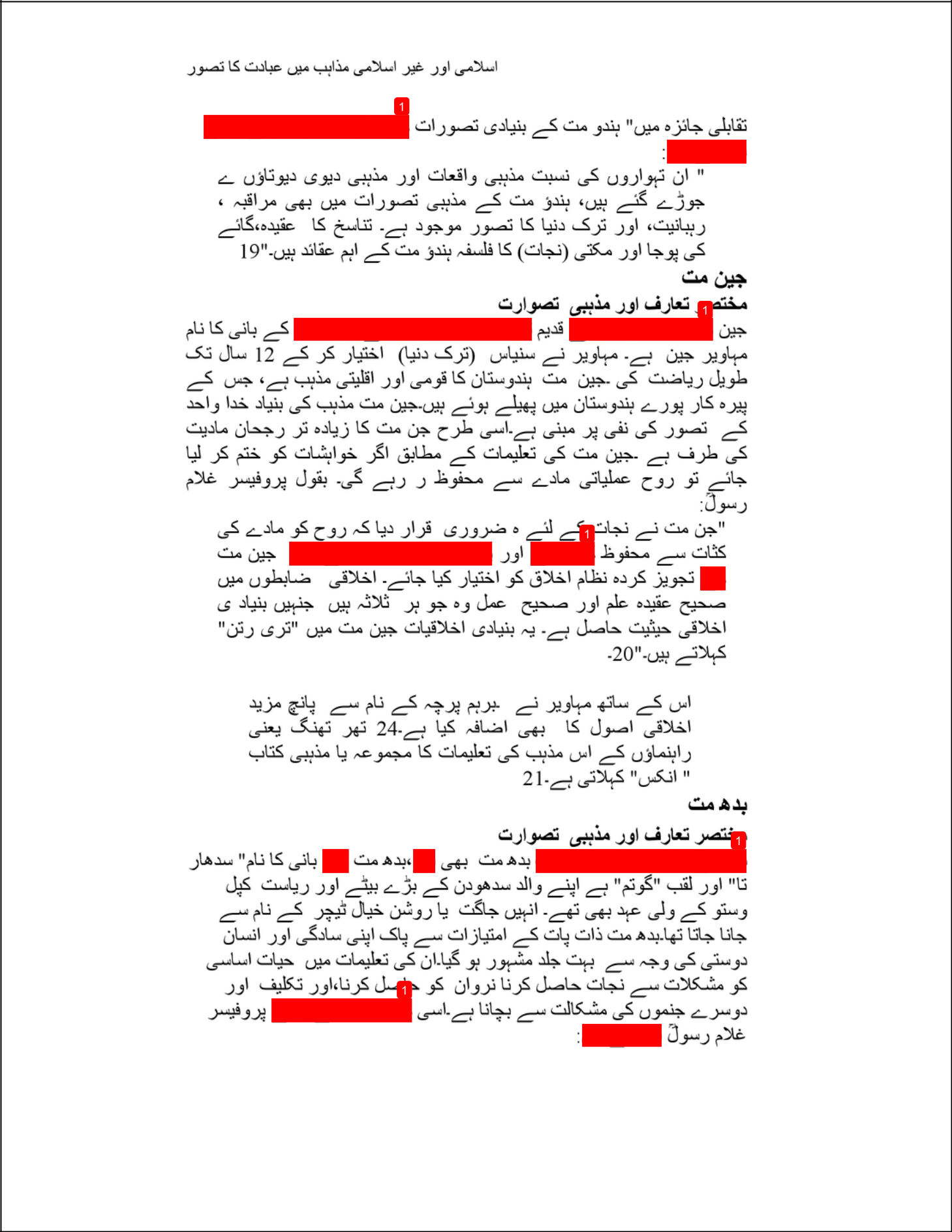 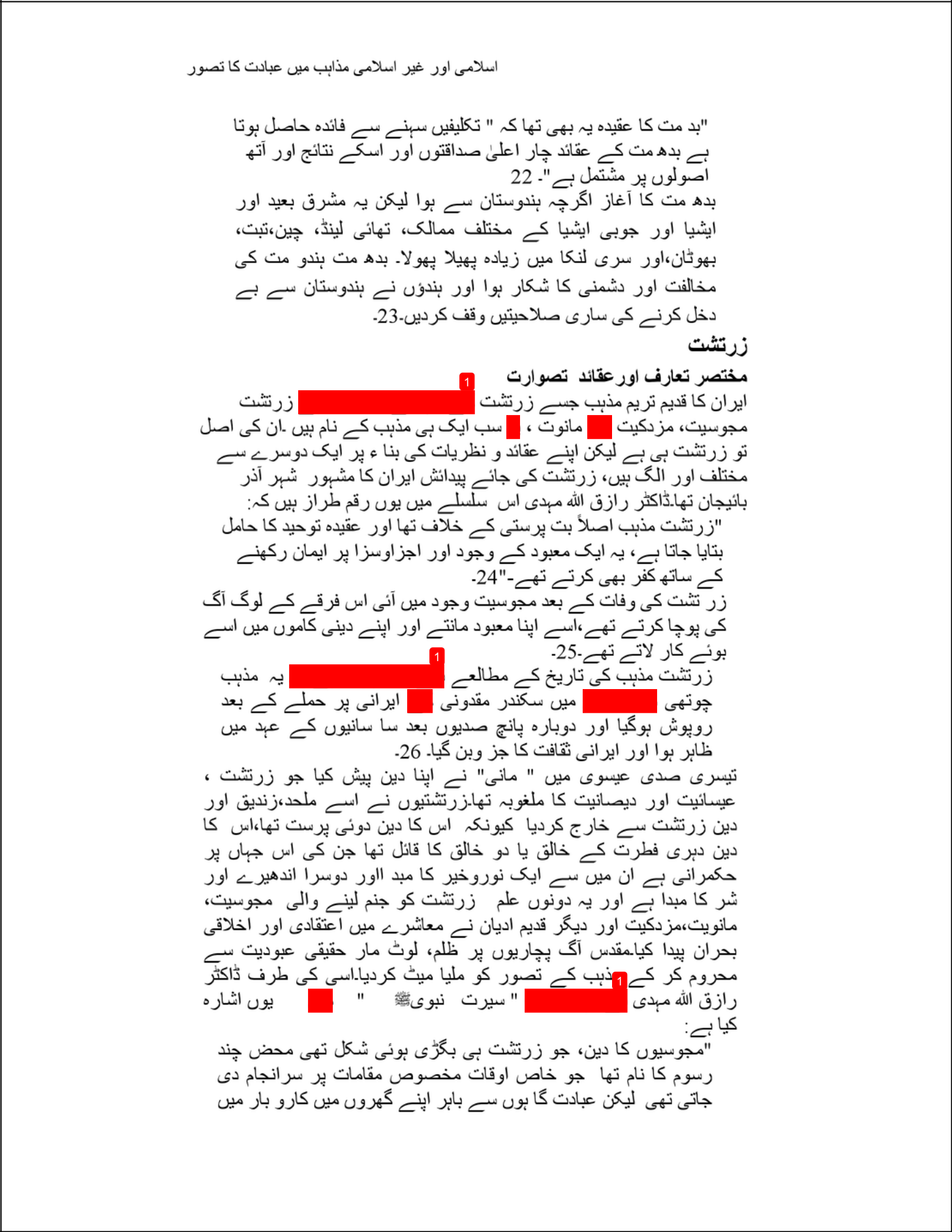 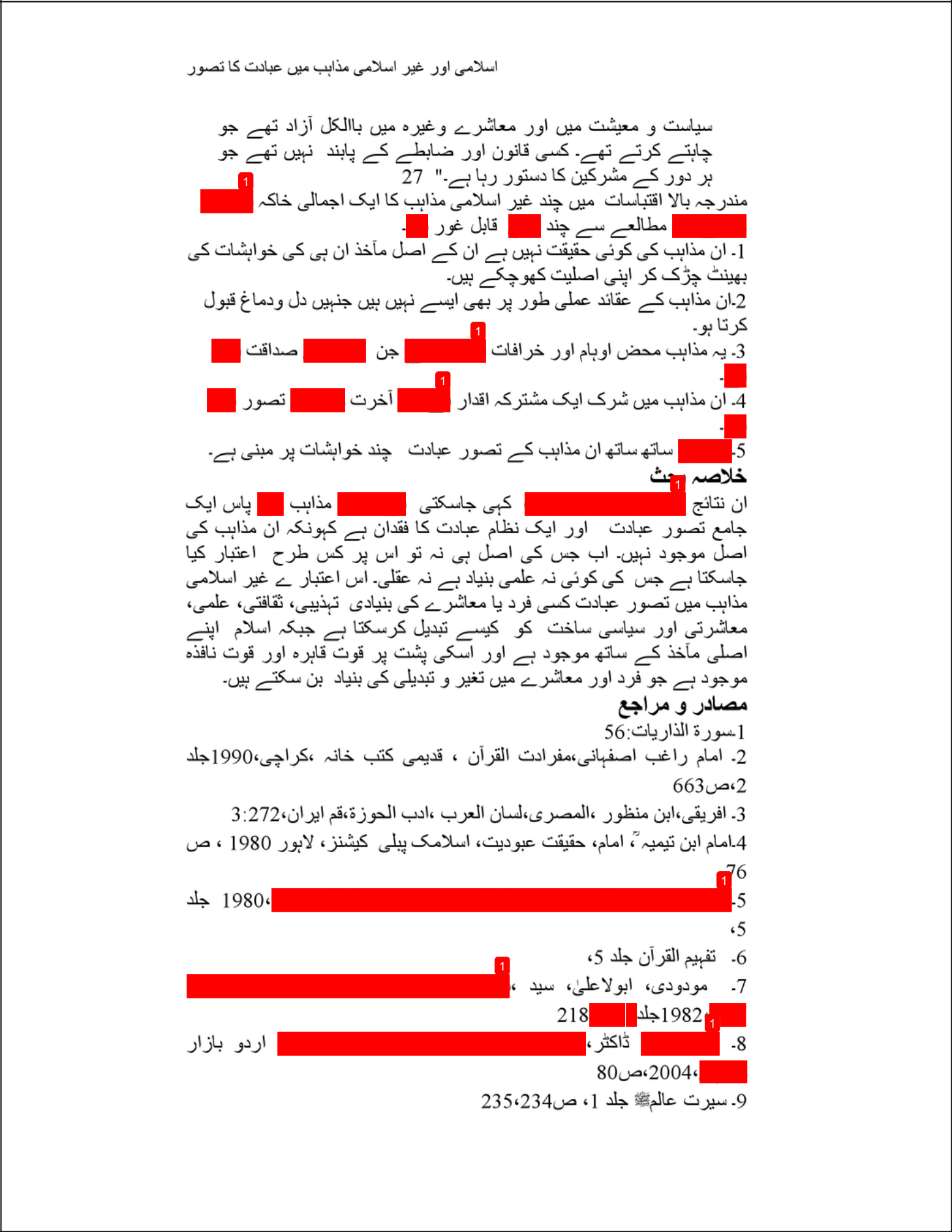 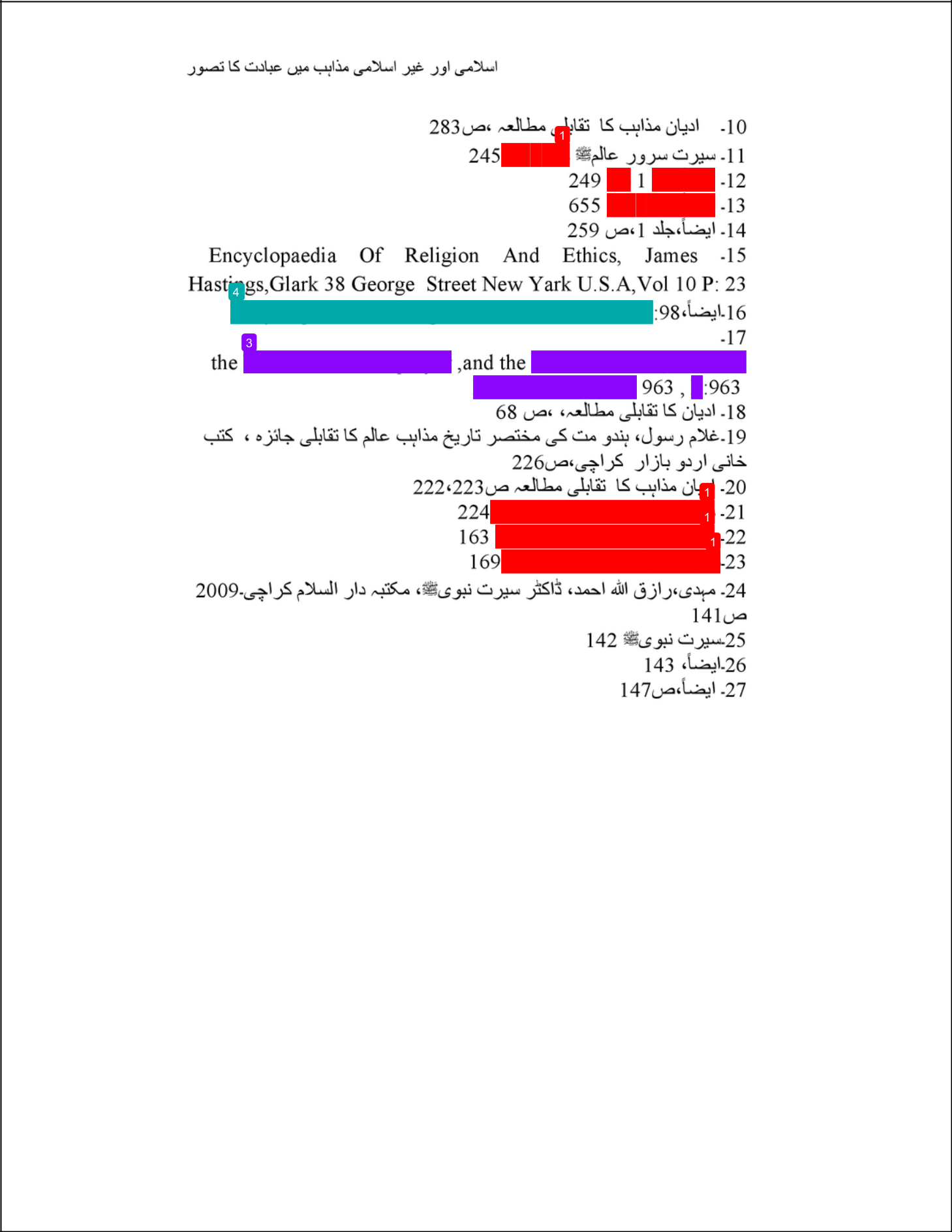 Alhamd Islamika Article Shabir Shehwani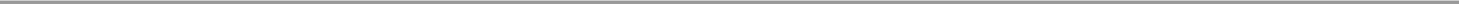 ORIGINALITY REPORT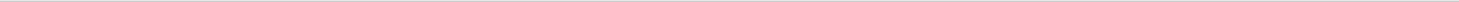 Exclude quotesOnExclude matchesOf fExclude bibliographyOn13%13%13%1%0%13%SIMILARITY INDEXSIMILARITY INDEXINTERNET SOURCESPUBLICATIONSSTUDENT PAPERSSTUDENT PAPERSPRIMARY SOURCESPRIMARY SOURCESSubmitted to Higher Education CommissionSubmitted to Higher Education CommissionSubmitted to Higher Education CommissionSubmitted to Higher Education Commission12%1Submitted to Higher Education CommissionSubmitted to Higher Education CommissionSubmitted to Higher Education CommissionSubmitted to Higher Education Commission12%1Pakistan12%Pakistan12%Student Paperwww.al-mawrid.orgwww.al-mawrid.org<1%2www.al-mawrid.orgwww.al-mawrid.org<1%2Internet Source<1%crossasia-repository.ub.uni-heidelberg.decrossasia-repository.ub.uni-heidelberg.decrossasia-repository.ub.uni-heidelberg.de<1%3crossasia-repository.ub.uni-heidelberg.decrossasia-repository.ub.uni-heidelberg.decrossasia-repository.ub.uni-heidelberg.de<1%3Internet Source<1%enhancedwiki.altervista.orgenhancedwiki.altervista.orgenhancedwiki.altervista.org<1%4enhancedwiki.altervista.orgenhancedwiki.altervista.orgenhancedwiki.altervista.org<1%4Internet Source<1%